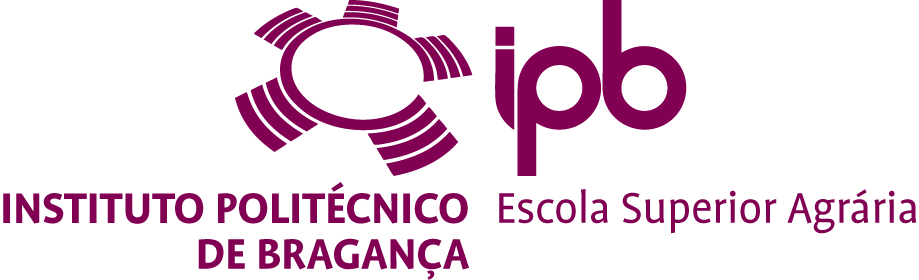 (Insert the Partner Institution logo)Title of the thesisStudent’s nameDissertation submited to Escola Superior Agrária de Bragança to obtain the Degree of Master in (full name of the Master Degree) under the scope of the double diploma with (full name of the partner Institution)Supervised bySupervisor’s nameCo-supervisor’s nameThis dissertation does not include the comments and suggestions mentioned by the Jury BragançaYear